 YAZ STAJI GÜNLÜK DEĞERLENDİRME FORMU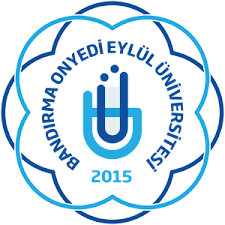 Eğitici Personel										     (Kaşe-İmza)BESLENME VE DİYETETİK BÖLÜMÜ YAZ STAJIHASTA TANITIM FORMU  A. Kurumun Personel Menüsünün İncelenmesi (En az 2 haftalık menü incelemesi)B. Kurumun Hasta Menüsünün İncelenmesi (En az 2 haftalık menü incelemesi)C. Satın alma ve depolama aşamalarında mal alımı yaparken nelere dikkat edildiğini, depo sıcaklık ve nem oranı nasıl olması gerektiğini ve uygulamada ne yapıldığını yazınız. (Süt ve Süt Ürünleri, Et, Tavuk, Balık, Yumurta, Tahıl ve Kuru baklagiller, Ekmek, Şeker, İçecekler, Sebze ve Meyveler, Dondurulmuş Ürünler, Yağlar ve Diğer Kuru Depo Ürünleri vb.)Öğrencinin Adı Soyadı : Çalışılan Birim              : …………………………………………………………………………………Çalışma  Tarihi              : …./…./20…Öğrencinin yaptığı çalışmalar / işler:………………………………………………………………………………………………………………………………………………………………………………………………………………………………………………………………………………………………………………………………………………………………………………………………………………………………………………………………………………………………………………………………………………………………………………………………………………………………………………………………………………………………………………………………………………………………………………………………………………………………………………………………………………………………………………………………………………………………………………………………………………………………………………………………………………………………………………………………………………………………………………………………………………………………………………………………………………………………………………………………………………………………………………………………………………………………………………………………………………………………………………………………………………………………………………………………………………………………………………………………………………………………………………………………………………………………… Öğrencinin elde ettiği kazanımlar: ………………………………………………………………………………………………………………………………………………………………………………………………………………………………………………………………………………………………………………………………………………………………………………………………………………………………………………………………………………………………………………………………………………………………………………………………………………………………………………………………………………………………………………………………………………………………………………………………………………………………………………………………………………………………………………………………………………………………………………………………………………………………………………………………………………………………………………………………………………………………………………………………………………………Staj günü ile ilgili değerlendirmeler: ………………………………………………………………………………………………………………………………………………………………………………………………………………………………………………………………………………………………………………………………………………………………………………………………………………………………………………………………………………………………………………………………………………………………………………………………………………………………………………………………………………………………………………………………………………………………………………………………………………GENEL BİLGİLERGENEL BİLGİLERAdı Soyadı: Doğum Tarihi: Cinsiyet:Servis ve Oda No (Yatan hasta ise belirtiniz):HASTALIK BİLGİLERİHASTALIK BİLGİLERİTanı:Eşlik Eden Diğer Hastalıklar:Kullanılan İlaçlar:BESLENME DURUMUBESLENME DURUMULaboratuvar Bulguları(Hastalığa özgü parametreleri, referans aralıkları ile birlikte yazınız.)Laboratuvar Bulguları(Hastalığa özgü parametreleri, referans aralıkları ile birlikte yazınız.)Antropometrik ÖlçümlerAntropometrik ÖlçümlerHastaya Uygulanan Diyet (Diyetisyen tarafından uygulanan diyeti yazarak enerji ve besin ögesi yönünden değerlendiriniz.)Hastaya Uygulanan Diyet (Diyetisyen tarafından uygulanan diyeti yazarak enerji ve besin ögesi yönünden değerlendiriniz.)Nutrisyonel Tarama Aracı ile Değerlendirme(NRS-2002, MNA vb.) (Yatan hastaya uygulanacaktır.)Nutrisyonel Tarama Aracı ile Değerlendirme(NRS-2002, MNA vb.) (Yatan hastaya uygulanacaktır.)HASTALIĞA ÖZGÜ DİYET PLANIEnerji ve Besin Ögesi Gereksinimlerinin HesaplamasıÖnerilen Diyet(Gereksinimlere uygun diyetin planlanması)ÖnerilerTARİHÖĞLE YEMEĞİAKŞAM YEMEĞİDEĞERLENDİRME(HATALAR VE ÖNERİLER)TARİHÖĞLE YEMEĞİAKŞAM YEMEĞİDEĞERLENDİRME(HATALAR VE ÖNERİLER)